РОССИЙСКАЯ ФЕДЕРАЦИЯ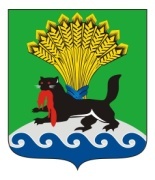 ИРКУТСКАЯ ОБЛАСТЬИРКУТСКОЕ РАЙОННОЕ МУНИЦИПАЛЬНОЕ ОБРАЗОВАНИЕАДМИНИСТРАЦИЯПОСТАНОВЛЕНИЕот «_19_  »____11_____ 20 20 г.				                                          №__654__Об утверждении Решения о подготовке и реализации бюджетных инвестиций в строительство системы водоотведения в с. Пивовариха Ушаковского муниципального образования Иркутского района (этапы 1,2)В целях улучшения санитарно-эпидимиологического состояния территории Иркутского районного муниципального образования и обеспечения населения качественными коммунальными услугами, в соответствии со статьей 79 Бюджетного кодекса Российской Федерации, разделами II, III Порядка осуществления бюджетных инвестиций в форме капитальных вложений в объекты муниципальной собственности Иркутского районного муниципального образования, а также принятия решений о подготовке и реализации бюджетных инвестиций в указанные объекты, утвержденного постановлением администрации Иркутского районного муниципального образования от 17.11.2014 № 4727, руководствуясь статьями 39, 45, 54 Устава Иркутского районного муниципального образования, администрация Иркутского районного муниципального образования ПОСТАНОВЛЯЕТ:1. Утвердить Решение о подготовке и реализации бюджетных инвестиций в строительство системы водоотведения в с. Пивовариха Ушаковского муниципального образования Иркутского района (этапы 1,2) (прилагается).2.  Установить, что реализация бюджетных инвестиций, указанных в пункте 1 настоящего постановления, осуществляется при условии включения мероприятия в соответствии с установленным администрацией Иркутского районного муниципального образования порядком, в план мероприятий подпрограммы «Модернизация объектов коммунальной инфраструктуры Иркутского района» на 2018 - 2023 годы муниципальной программы Иркутского районного муниципального образования «Развитие коммунально-инженерной инфраструктуры и энергосбережение в Иркутском районном муниципальном образовании» на 2018 - 2023 годы, утвержденной постановлением администрации Иркутского районного муниципального образования от 01.12.2017  № 571.3. Опубликовать настоящее постановление в газете «Ангарские огни» и разместить   в   информационно-телекоммуникационной   сети   «Интернет»   на официальном сайте Иркутского районного муниципального образования www.irkraion.ru. 4. Контроль исполнения настоящего постановления возложить на заместителя Мэра Иркутского района.Мэр района                                                                                               Л.П. ФроловПриложениеутверждено постановлением администрации Иркутского районного муниципального образованияот «_19_» ___11___2020г. № _654_РЕШЕНИЕО ПОДГОТОВКЕ И РЕАЛИЗАЦИИ БЮДЖЕТНЫХ ИНВЕСТИЦИЙ В СТРОИТЕЛЬСТВО СИСТЕМЫ ВОДООТВЕДЕНИЯ В С. ПИВОВАРИХА УШАКОВСКОГО МУНИЦИПАЛЬНОГО ОБРАЗОВАНИЯ ИРКУТСКОГО РАЙОНА (ЭТАПЫ 1,2)Наименование объекта строительства - система водоотведения в           с. Пивовариха Ушаковского муниципального образования Иркутского района (далее - Объект).Местонахождение Объекта: с. Пивовариха Ушаковского муниципального образования Иркутского района.Направление инвестирования – строительство, в том числе:- выполнение работ по строительству Объекта;- выполнение работ по независимому строительному контролю.Обеспечение выполнения работ по строительству Объекта и определению подрядной организации будет осуществлять ООО «Ушаковская» в рамках концессионного соглашения от 27.06.2014 в соответствии с дополнительным соглашением к нему.Строительство Объекта в соответствии со сводным сметным расчетом включает этапность исполнения:1 этап – строительство магистрального канализационного коллектора, соединяющего сети водоотведения с. Пивовариха Ушаковского муниципального образования с сетями водоотведения г. Иркутска, протяженностью 3380 метров.2 этап – строительство самотечного трубопровода хозяйственно-бытовых стоков в с. Пивовариха, протяженностью 511 метров, для сбора стоков от существующего самотечного трубопровода и транспортировки до канализационно-насосной станции (далее - КНС).Обоснование реализации бюджетных инвестиций Объекта представлено в приложении к настоящему Решению.Главный распорядитель бюджетных средств по выполнению работ по строительству Объекта и выполнению работ по независимому строительному контроль и муниципальный заказчик по выполнению работ по независимому строительному контролю – Комитет по управлению муниципальным имуществом и жизнеобеспечению администрации Иркутского районного муниципального образования.Параметры, непосредственно характеризующие Объект строительства:1) Планируемое местонахождение Объекта: Иркутская область, Иркутский район, Ушаковское муниципальное образование, с. Пивовариха;2) Протяженность магистрального канализационного коллектора, соединяющего сети водоотведения с. Пивовариха Ушаковского муниципального образования с сетями водоотведения г. Иркутска составляет 3380 метров; 3) Протяженность самотечного трубопровода хозяйственно-бытовых стоков в с. Пивовариха составляет 511 метров для сбора стоков от существующего самотечного трубопровода и транспортировки до КНС;4) Диаметры трубопроводов: магистрального коллектора – Ду 160х9,5 мм, самотечного трубопровода – Ду 225х13,4 мм. Пропускная способность системы канализации составит до 123,83 м3/сут. Максимальный часовой расход - 27,91 м3/час;5)   Сети водоотведения из полиэтиленовых труб.Предполагаемый срок ввода в эксплуатацию Объекта – 2021 год.Параметры стоимости и финансового обеспечения Объекта.Сметная стоимость строительства Объекта составляет 114 293 330,00 рублей в ценах на 01.10.2020 (с НДС) в соответствии с положительным заключением повторной государственной экспертизы ГАУИО «Ирэкспертиза» о повторной проверке достоверности определения сметной стоимости строительства от 29.09.2020 № 38-1-1-2-047925-2020.Сумма бюджетных средств передается по дополнительному соглашению концессионеру с обязательным включением условий о выделении собственных средств концессионера в размере 19 120 920,00 рублей.Распределение бюджетных инвестиций в Объект за счет бюджетных средств в сумме 74 171 588,00 рублей по годам реализации:2021 год – 74 171 588,00 рублей.Объем выделенных бюджетных инвестиций в Объект по источникам финансового обеспечения: за счет средств бюджета Иркутского районного муниципального образования – 3 797 497,20 рублей, за счет средств государственной корпорации – Фонда содействия реформированию жилищно-коммунального хозяйства – 54 631 200,00 рублей, за счет средств областного бюджета – 15 742 890,80 рублей.Распределение бюджетных инвестиций в Объект по годам с выделением объема по источникам финансового обеспечения:2021 год – за счет средств бюджета Иркутского районного муниципального образования – 3 797 497,20 рублей, за счет средств государственной корпорации - Фонда содействия реформированию жилищно-коммунального хозяйства – 54 631 200,00 рублей, за счет средств областного бюджета – 15 742 890,80 рублей.Распределение бюджетных инвестиций в Объект по годам с выделением объема по источникам финансового обеспечения (в части выполнения работ по строительству Объекта):2021 год – за счет средств бюджета Иркутского районного муниципального образования – 1 556 989,20 рублей, за счет средств государственной корпорации - Фонда содействия реформированию жилищно-коммунального хозяйства – 54 631 200,00 рублей, за счет средств областного бюджета – 15 742 890,80 рублей.Распределение бюджетных инвестиций в Объект по годам с выделением объема по источникам финансового обеспечения (в части выполнения работ по независимому строительному контролю):2021 год – за счет средств бюджета Иркутского районного муниципального образования – 2 240 508,00 рублей.Оформление прав на земельный участок под размещение указанного Объекта будет осуществлено путем установления публичного сервитута в отношении земельных участков, по которым согласно проекту межевания территории 18-07/04-ПМТ, утвержденного постановлением администрации Дзержинского муниципального образования от 16.12.2019           № 176, будет проходить данный Объект.Заместитель Мэра района                                                                     И.Б. Кузнецов
Приложение к Решению о подготовке и реализации бюджетных инвестиций в строительство системы водоотведения в с. Пивовариха Ушаковского муниципального образования Иркутского района (этапы 1,2)ОБОСНОВАНИЕ НЕОБХОДИМОСТИ РЕАЛИЗАЦИИ БЮДЖЕТНЫХ ИНВЕСТИЦИЙ В СТРОИТЕЛЬСТВО СИСТЕМЫ ВОДООТВЕДЕНИЯ В С. ПИВОВАРИХА УШАКОВСКОГО МУНИЦИПАЛЬНОГО ОБРАЗОВАНИЯ ИРКУТСКОГО РАЙОНА (ЭТАПЫ 1,2)В ряде населенных пунктов, расположенных на территории Иркутского районного муниципального образования, отсутствует централизованное водоотведение.В целях улучшения санитарно-эпидимиологического состояния территории Иркутского районного муниципального образования и обеспечения населения качественными коммунальными услугами, а также, учитывая социальную значимость данного вопроса, необходимо строительство магистральных трубопроводов водоотведения на территории Иркутского районного муниципального образования, в том числе в с. Пивовариха. В селе Пивовариха централизованная система хозяйственно-бытовой канализации в основном отсутствует.Очистные сооружения отсутствуют.Канализационная сеть общей протяженностью 2809 м выполнена из чугунных труб, введенных в эксплуатацию в 1990, то есть износ инженерных коммуникаций водоотведения составляет на текущий момент порядка 85%. На сети расположено 88 канализационных колодцев. Сбор сточных вод через канализационную сеть осуществляется от строений, расположенных по улицам Муруйская, Балейская, Читинская, Дачная, Трактовая, пер. Монолитный,           пер. Садовый.Сброс стоков из сети по улицам Муруйская, Балейская, Читинская, Дачная, Трактовая осуществляется бессистемно на рельеф.Сток по канализационным сетям по пер. Монолитный и пер. Садовый осуществляется в емкости (септики) с последующим вывозом на очистные сооружения города Иркутска. Септик №1, расположен по адресу: село Пивовариха, переулок Монолитный (рядом со строением под номером 3). Сооружение представляет собой металлический резервуар, объемом 25 куб. м. Год ввода в эксплуатацию - 1990.Септик №2, расположен по адресу: село Пивовариха, улица Садовая (через дорогу напротив со строением под номером 4). Сооружение представляет собой железобетонный резервуар, глубиной – 4 м, объемом 168 куб. м. Год ввода в эксплуатацию - 1990.Население, проживающее в 1-2 этажных жилых благоустроенных зданиях, не подключенных к канализационной сети, пользуется собственными выгребами ямами. Население, проживающее в жилых неблагоустроенных зданиях, пользуется надворными туалетами. В связи со стремительным развитием малоэтажного строительства на территории Ушаковского МО, в населенных пунктах с децентрализованной системой водоотведения происходит загрязнение водоемов и водоносных горизонтов, земельных территорий за счет несанкционированного сброса жидких бытовых отходов населением, промышленными предприятиями. Организованная система по сбору жидких отходов на территории Иркутского района не предусмотрена.Отсутствие централизованной системы водоотведения в населенных пунктах является первопричиной имеющихся на сегодняшний момент проблем при отведении сточных вод. Строительство канализационного коллектора до очистных сооружений правого берега г. Иркутск, реконструкция очистных сооружений, строительство сетей водоотведения в населенных пунктах Ушаковского МО, канализационных насосных станций позволит решить проблемы с канализованием районов, эксплуатацией сооружений системы водоотведения.  Существующие канализационные сети населенных пунктов Ушаковского МО имеют большой износ, сети заилены, в связи с этим на данном этапе необходимы мероприятия по их частичной замене.Всё вышеперечисленное обуславливает необходимость реализации Проекта модернизации «Строительство объектов водоотведения с. Пивовариха Ушаковского муниципального образования».В целях организации в селе Пивовариха централизованной системы водоотведения, производительностью не менее 600 м3/сут. предусматривается строительство канализационного коллектора, общей протяженностью 6300 м (самотечного Д 250-280 мм, напорного Д 160 мм) вдоль ул. Трактовая с. Пивовариха до мкр. Современнник п. Дзержинск, канализационной насосной станции со сбором сточных вод от первой и второй системы водоотведения  с. Пивовариха,  перспективной застройки, с последующим их  транспортированием по коллектору в существующую систему водоотведения  мкр. Современник, далее в систему водоотведения г. Иркутск, на канализационные очистные сооружения.  Существующие сети водоотведения в с. Пивовариха находятся в эксплуатации ООО «Ушаковская», в соответствии с концессионным соглашением от 27.06.2014. Для реализации мероприятия концессионеру будут предоставлены бюджетные средства на строительство Объекта с последующим включением нового Объекта в действующее концессионное соглашение для его эксплуатации.Заместитель Мэра района                                                                     И.Б. КузнецовРасчет предполагаемого объема эксплуатационных расходов, необходимых для содержания объекта основных средствВвиду того, что существующие объекты водоотведения с. Пивовариха обслуживаются в соответствии с концессионным соглашением от 27.06.2014 ООО «Ушаковская», после строительства и ввода объекта в эксплуатацию данный объект будет передан ООО «Ушаковская» как неразрывно связанный с существующими сетями с возложением обязанностей по содержанию и эксплуатации данного объекта на концессионера до 2029 года.Выделение бюджетных средств на эксплуатацию построенных сетей водоотведения не требуется.Председатель КУМИ Иркутского района                                          А.Г. Речицкий